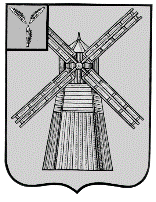 СОБРАНИЕ ДЕПУТАТОВПИТЕРСКОГО МУНИЦИПАЛЬНОГО РАЙОНАСАРАТОВСКОЙ ОБЛАСТИРЕШЕНИЕс.Питеркаот 21 декабря 2020 года                     					    №46-11О внесении изменений в некоторые решения Собрания депутатов Питерского муниципального района Саратовской областиВ соответствии с частью 12 статьи 34 Федерального закона от 23 июня 2014 года №171-ФЗ «О внесении изменений в Земельный кодекс Российской Федерации и отдельные законодательные акты Российской Федерации, Федеральным законом от 06 октября 2003 года №131-ФЗ «Об общих принципах организации местного самоуправления в Российской Федерации», руководствуясь Уставом Питерского муниципального района Саратовской области, Собрание Депутатов Питерского муниципального района Саратовской области РЕШИЛО: Внести в Решения Собрания депутатов Питерского муниципального района:- от 31 января 2013 года № 25-11 «Об утверждении Правил землепользования и застройки поселения Новотульского муниципального образования Питерского муниципального района Саратовской области» (с изменениями от 27 марта 2015 года №50-2, от 23 марта 2017 года №8-2, от 15 июня 2017 года №10-6, от 14 февраля 2018 года №19-2, от 13 апреля 2020 года №40-7, от 30 октября 2020 года №45-10);- от 31 января 2013 года № 25-12 «Об утверждении Правил землепользования и застройки поселения Нивского муниципального образования Питерского муниципального района Саратовской области» (с изменениями от 11 июня 2015 года №53-2, от 23 марта 2017 года №8-3, от 22 декабря 2017 года №18-15, от 13 апреля 2020 года №40-8, от 30 октября 2020 года №45-11);- от 31 января 2013 года №25-15 «Об утверждении Правил землепользования и застройки поселения Малоузенского муниципального образования Питерского муниципального района Саратовской области» (с изменениями от 23 марта 2017 года №8-6, от 20 апреля 2018 года №21-15, от 28 октября 2019 года №36-6, от 13 апреля 2020 года №40-11, от 30 октября 2020 года №45-14); - от 31 января 2013 года №25-16 «Об утверждении Правил землепользования и застройки поселения Мироновского муниципального образования Питерского муниципального района Саратовской области» (с изменениями от 23 марта 2017 года №8-7, от 22 декабря 2017 года №18-14, от 20 мая 2019 года №32-16, от 13 апреля 2020 года №40-12, от 30 октября 2020 года №45-15) следующие изменения:1.1. Пункт 11. статьи 25 изложить в новой редакции:«11. Наименования видов разрешенного использования земельных участков определены по Классификатору, утвержденному Приказом Министерства экономического развития РФ от 01 сентября 2014 года №540 (с изменениями и дополнениями от 30 сентября 2015 года, от 6 октября 2017 года, от 9 августа 2018 года, от 4 февраля 2019 года).»1.2. В статье 27. Градостроительные регламенты на территории жилой зоны в разделе Ж1, Жст «Зона застройки индивидуальными жилыми домами», «Зона индивидуальной жилой застройки в зоне особого строительного режима» вспомогательные виды разрешенного использования (код вида разрешенного использования) наименование вида разрешенного использования земельного участка «Коммунальное обслуживание(3.0)» изменить на «Коммунальное обслуживание(3.1)».1.3.  В статьях 28, 29, 30, 33 наименование вида разрешенного использования земельного участка «Обслуживание автотранспорта (4.9)» изменить на «Служебные гаражи (4.9)»1.4. В статье 29 Градостроительные регламенты на территориях инженерно-транспортной инфраструктуры наименование вида разрешенного использования земельного участка «Объекты придорожного сервиса(4.9.1)» изменить на «Объекты дорожного сервиса(4.9.1)».1.5. В статье 32. Градостроительные регламенты на территориях зон специального назначения наименование вида разрешенного использования земельного участка «Ритуальная деятельность(12.2)» изменить на «Ритуальная деятельность(12.1)».2. Настоящее решение вступает в силу с момента его официального опубликования в районной газете «Искра» и подлежит размещению на официальном сайте администрации Питерского муниципального района в информационно-телекоммуникационной сети «Интернет» по адресу: http://питерка.рф.Председатель Собрания депутатов Питерского муниципального районаГлава Питерского муниципального района                                     В.Н.Дерябин                                         С.И.Егоров